РОССИЙСКАЯ ФЕДЕРАЦИЯКАРАЧАЕВО-ЧЕРКЕССКАЯ РЕСПУБЛИКАУСТЬ-ДЖЕГУТИНСКИЙ МУНИЦИПАЛЬНЫЙ РАЙОНМУНИЦИПАЛЬНОЕ КАЗЁННОЕ ОБЩЕОБРАЗОВАТЕЛЬНОЕ УЧРЕЖДЕНИЕ «ГИМНАЗИЯ № 6 г. УСТЬ - ДЖЕГУТЫ»369303, г. Усть-Джегута, микрорайон Московский, 65,телефон: (878 75) 76-5-19, факс: (878 75) 76-5-19,электронный адрес:gimnaziya-6@yandex.ruПРИКАЗ11.05.2021г.                                  г.Усть-Джегута		ОД-№ 52Об утверждении режима дня летнего оздоровительного лагеря с дневнымпребыванием детей «Солнышко»На основании приказа Управления образования администрации Усть-Джегутинского муниципального района от 09.04.2021г. №54 «Об организации и проведении оздоровительной компании в пришкольных лагерях с дневным пребыванием детей, расположенных в образовательных учреждениях Усть-Джегутинского муниципального района» и в соответствии с приказом «Об открытии летнего оздоровительного лагеря с дневным пребыванием детей «Солнышко» от 19.04.2021г. ОД - №46Приказываю:Утвердить режим дня в период работы лагеря с 07 июня по 01 июля 2021 года:2. Ответственность за соблюдение режима дня возложить на начальника пришкольного  летнего оздоровительного лагеря с дневным пребыванием детей «Солнышко» Лавринец И.Н. и воспитателей и старших вожатых Жукову Н.А., Шовкарову А.М., Кенжеву З.М., Дикопольскую Н.С., Карабашеву М.Х.,  Псеунову Ф.К., Готову А.Б., Урчукову М.А.-З., Мураткову А.М., Джанчерову А.М., Мураткову Л.А., Архагову Д.М., Дохтову Л.Р., Дагужиеву Л.М., Копсергенову М.А., Хасарокову М.Р., Хунову О.И., Нурлыгаянова И.Н., Курачинову Т.М.3.Контроль над исполнением настоящего приказа возложить на заместителя директора по УВР Лавринец И.Н..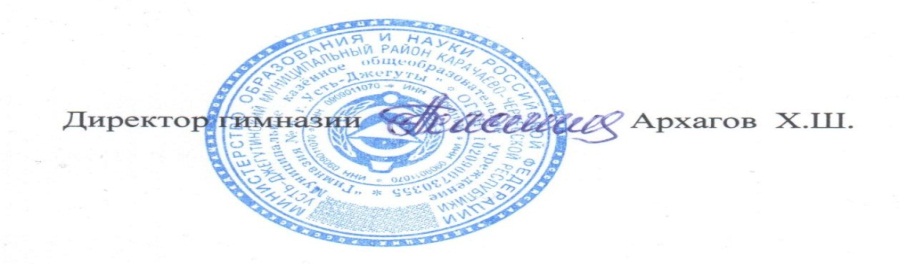 №Элементы режима днявремя1.Сбор детей. Перекличка. Инструктаж по ТБ.8-002.Планирование деятельности на день. Зарядка.8-303.Завтрак.9-00 – 9-304.Работа по плану.9-30 – 12-005.Подготовка к обеду – гигиенические процедуры. Обед.12-00 – 13-006.Занятия в отрядах. Конкурсы. Игры на свежем воздухе.13-00 – 13-407.Итоги дня. Инструктаж по ТБ и ПДД13-40 – 14-008.Уход детей домой.14-00